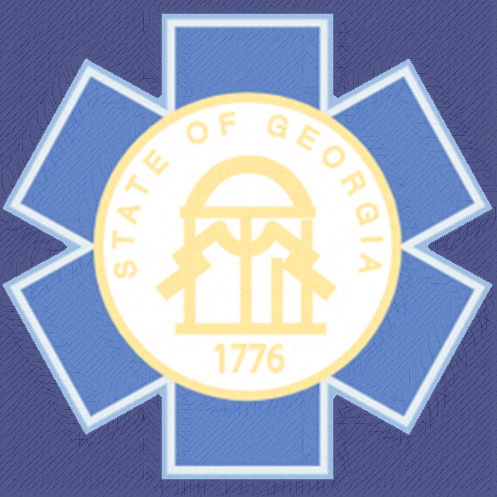 EMR Lab ManualEMR Lab SkillsThe following skills are all lab skills, including required and optional, needed to successfully complete your EMR Initial Education Program. Note each skill has listed a number of Peer Reviews and 2 Instructor Reviews. It is encouraged for students to practice the lab skills and utilize the Peer Reviews more than the required minimums to be fully prepared for the Instructor Reviews. When instructors are teaching a skill/procedure to the students, the required 6:1 ratio of students to instructors must be met. Each lab session should have sufficient equipment (and related supplies) available so that each student group (6 or less students) has access to the needed equipment/supplies necessary for the skill(s) they are learning.HANDWASHINGFor any portion of the skill performed unsuccessfully, mark the column with an (X). The candidate must attempt the entire skill again to ensure competency.DONNING AND DOFFING PPE GOWN, GLOVES, MASK and GOGGLES/FACE SHIELDFor any portion of the skill performed unsuccessfully, mark the column with an (X). The candidate must attempt the entire skill again to ensure competency.LONG SPINE BOARD DIAMOND CARRYFor any portion of the skill performed unsuccessfully, mark the column with an (X). The candidate must attempt the entire skill again to ensure competency.DIRECT GROUND LIFTFor any portion of the skill performed unsuccessfully, mark the column with an (X). The candidate must attempt the entire skill again to ensure competency.SCOOP STRETCHERFor any portion of the skill performed unsuccessfully, mark the column with an (X). The candidate must attempt the entire skill again to ensure competency.STAIR CHAIRFor any portion of the skill performed unsuccessfully, mark the column with an (X). The candidate must attempt the entire skill again to ensure competency.STRETCHER OPERATIONS MANUAL/AUTOMATICFor any portion of the skill performed unsuccessfully, mark the column with an (X). The candidate must attempt the entire skill again to ensure competency.LIFTING AND TRANSFERRING A PATIENT TO A STRETCHERFor any portion of the skill performed unsuccessfully, mark the column with an (X). The candidate must attempt the entire skill again to ensure competency.POWERLIFTFor any portion of the skill performed unsuccessfully, mark the column with an (X). The candidate must attempt the entire skill again to ensure competency.MOVING A PATIENT USING THE DRAWSHEET METHODFor any portion of the skill performed unsuccessfully, mark the column with an (X). The candidate must attempt the entire skill again to ensure competency.TRANSFER A PATIENT TO A HOSPITAL STRETCHERFor any portion of the skill performed unsuccessfully, mark the column with an (X). The candidate must attempt the entire skill again to ensure competency.POSITIONING PATIENT FROM PRONE TO SUPINEFor any portion of the skill performed unsuccessfully, mark the column with an (X). The candidate must attempt the entire skill again to ensure competency.BASIC AIRWAY MANEUVERSFor any portion of the skill performed unsuccessfully, mark the column with an (X). The candidate must attempt the entire skill again to ensure competency.INSERTING AN OPAFor any portion of the skill performed unsuccessfully, mark the column with an (X). The candidate must attempt the entire skill again to ensure competency.PERFORMING ORAL SUCTIONINGFor any portion of the skill performed unsuccessfully, mark the column with an (X). The candidate must attempt the entire skill again to ensure competency.PERFORMING FBAO: ADULTFor any portion of the skill performed unsuccessfully, mark the column with an (X). The candidate must attempt the entire skill again to ensure competency.MOUTH TO MASK VENTILATIONFor any portion of the skill performed unsuccessfully, mark the column with an (X). The candidate must attempt the entire skill again to ensure competency.MASK TO STOMA VENTILATIONFor any portion of the skill performed unsuccessfully, mark the column with an (X). The candidate must attempt the entire skill again to ensure competency.VENTILATING AN ADULT PATIENT WITH BVMFor any portion of the skill performed unsuccessfully, mark the column with an (X). The candidate must attempt the entire skill again to ensure competency.VENTILATING AN ADULT PATIENT WITH BVM (TWO RESCUER)For any portion of the skill performed unsuccessfully, mark the column with an (X). The candidate must attempt the entire skill again to ensure competency.ADMINISTERING OXYGEN BY NASAL CANNULAFor any portion of the skill performed unsuccessfully, mark the column with an (X). The candidate must attempt the entire skill again to ensure competency.ADMINISTERING OXYGEN BY NON-REBREATHERFor any portion of the skill performed unsuccessfully, mark the column with an (X). The candidate must attempt the entire skill again to ensure competency.ASSESSMENT OF BREATHING AND BREATH SOUNDSFor any portion of the skill performed unsuccessfully, mark the column with an (X). The candidate must attempt the entire skill again to ensure competency.ASSESSMENT OF PULSES For any portion of the skill performed unsuccessfully, mark the column with an (X). The candidate must attempt the entire skill again to ensure competency.ASSESSMENT OF SKIN SIGNS For any portion of the skill performed unsuccessfully, mark the column with an (X). The candidate must attempt the entire skill again to ensure competency.ASSESSMENT OF CAPILLARY REFILL For any portion of the skill performed unsuccessfully, mark the column with an (X). The candidate must attempt the entire skill again to ensure competency.ASSESSMENT OF PULSE OXIMETRYFor any portion of the skill performed unsuccessfully, mark the column with an (X). The candidate must attempt the entire skill again to ensure competency.ASSESSMENT OF PUPILLARY STATUSFor any portion of the skill performed unsuccessfully, mark the column with an (X). The candidate must attempt the entire skill again to ensure competency.ASSESSING BLOOD PRESSURE BY ASCULTATIONFor any portion of the skill performed unsuccessfully, mark the column with an (X). The candidate must attempt the entire skill again to ensure competency.ASSESSING BLOOD PRESSURE BY PALPATIONFor any portion of the skill performed unsuccessfully, mark the column with an (X). The candidate must attempt the entire skill again to ensure competency.ASSESSMENT OF BLOOD GLUCOSE LEVELSFor any portion of the skill performed unsuccessfully, mark the column with an (X). The candidate must attempt the entire skill again to ensure competency.RAPID PRIMARY ASSESSMENTFor any portion of the skill performed unsuccessfully, mark the column with an (X). The candidate must attempt the entire skill again to ensure competency.ADULT/GERIATRIC MEDICAL PATIENT ASSESSMENTFor any portion of the skill performed unsuccessfully, mark the column with an (X). The candidate must attempt the entire skill again to ensure competency.ADULT/GERIATRIC TRAUMA PATIENT ASSESSMENTFor any portion of the skill performed unsuccessfully, mark the column with an (X). The candidate must attempt the entire skill again to ensure competency.PERFORMING A SIMPLE PHYSICIAL ASSESSMENTFor any portion of the skill performed unsuccessfully, mark the column with an (X). The candidate must attempt the entire skill again to ensure competency.RADIO TRANSMISSIONFor any portion of the skill performed unsuccessfully, mark the column with an (X). The candidate must attempt the entire skill again to ensure competency.ASSIST WITH ADMINISTERING EPIPENFor any portion of the skill performed unsuccessfully, mark the column with an (X). The candidate must attempt the entire skill again to ensure competency.ASSIST WITH ADMINISTERING NALAXONEFor any portion of the skill performed unsuccessfully, mark the column with an (X). The candidate must attempt the entire skill again to ensure competency.PERFORMING CPR & AED: ADULTFor any portion of the skill performed unsuccessfully, mark the column with an (X). The candidate must attempt the entire skill again to ensure competency.PERFORMING UNCOMPLICATED CHILDBIRTHFor any portion of the skill performed unsuccessfully, mark the column with an (X). The candidate must attempt the entire skill again to ensure competency.VENTILATING A PEDIATRIC PATIENT WITH A BVMFor any portion of the skill performed unsuccessfully, mark the column with an (X). The candidate must attempt the entire skill again to ensure competency. VENTILATING A NEONATE PATIENT WITH A BVMFor any portion of the skill performed unsuccessfully, mark the column with an (X). The candidate must attempt the entire skill again to ensure competency.PERFORMING CPR: PEDIATRICFor any portion of the skill performed unsuccessfully, mark the column with an (X). The candidate must attempt the entire skill again to ensure competency.PERFORMING CPR: NEONATEFor any portion of the skill performed unsuccessfully, mark the column with an (X). The candidate must attempt the entire skill again to ensure competency.PERFORMING FBAO: INFANTFor any portion of the skill performed unsuccessfully, mark the column with an (X). The candidate must attempt the entire skill again to ensure competency.PEDIATRIC TRAUMA ASSESSMENTFor any portion of the skill performed unsuccessfully, mark the column with an (X). The candidate must attempt the entire skill again to ensure competency.PEDIATRIC MEDICAL ASSESSMENTFor any portion of the skill performed unsuccessfully, mark the column with an (X). The candidate must attempt the entire skill again to ensure competency.PEDIATRIC PATIENT: INSERTING AN OPAFor any portion of the skill performed unsuccessfully, mark the column with an (X). The candidate must attempt the entire skill again to ensure competency.PEDIATRIC RESTRAINING SYSTEM FOR STRETCHERFor any portion of the skill performed unsuccessfully, mark the column with an (X). The candidate must attempt the entire skill again to ensure competency.APPLYING A CERVICAL COLLAR AND LSB For any portion of the skill performed unsuccessfully, mark the column with an (X). The candidate must attempt the entire skill again to ensure competency.IMMOBILIZATION OF A SEATED PATIENT WITH A KED For any portion of the skill performed unsuccessfully, mark the column with an (X). The candidate must attempt the entire skill again to ensure competency.IMMOBILIZING A STANDING PATIENT – 3 RESCUERFor any portion of the skill performed unsuccessfully, mark the column with an (X). The candidate must attempt the entire skill again to ensure competency.RAPID EXTRICATION For any portion of the skill performed unsuccessfully, mark the column with an (X). The candidate must attempt the entire skill again to ensure competency.HEMORRHAGE CONTROL AND SHOCK MANAGEMENTFor any portion of the skill performed unsuccessfully, mark the column with an (X). The candidate must attempt the entire skill again to ensure competency.DRESSING AND BANDAGING A SOFT TISSUE INJURYFor any portion of the skill performed unsuccessfully, mark the column with an (X). The candidate must attempt the entire skill again to ensure competency.PACKING A BLEEDING WOUNDFor any portion of the skill performed unsuccessfully, mark the column with an (X). The candidate must attempt the entire skill again to ensure competency.MANAGING BURNSFor any portion of the skill performed unsuccessfully, mark the column with an (X). The candidate must attempt the entire skill again to ensure competency.ELECTRICAL BURNS AND LIGHTENING INJURIESFor any portion of the skill performed unsuccessfully, mark the column with an (X). The candidate must attempt the entire skill again to ensure competency.APPLYING A DRESSING TO AN ABDOMINAL EVISCERATIONFor any portion of the skill performed unsuccessfully, mark the column with an (X). The candidate must attempt the entire skill again to ensure competency.APPLYING AN OCCLUSIVE DRESSING TO AN OPEN WOUND TO THE THORAXFor any portion of the skill performed unsuccessfully, mark the column with an (X). The candidate must attempt the entire skill again to ensure competency.STABILIZING AN IMPALED OBJECTFor any portion of the skill performed unsuccessfully, mark the column with an (X). The candidate must attempt the entire skill again to ensure competency.IMPALED OBJECT IN THE EYEFor any portion of the skill performed unsuccessfully, mark the column with an (X). The candidate must attempt the entire skill again to ensure competency.EYE IRRIGATIONFor any portion of the skill performed unsuccessfully, mark the column with an (X). The candidate must attempt the entire skill again to ensure competency.SPLINTING A SUSPECTED LONG BONE INJURY For any portion of the skill performed unsuccessfully, mark the column with an (X). The candidate must attempt the entire skill again to ensure competency.SPLINTING A SUSPECTED JOINT INJURYFor any portion of the skill performed unsuccessfully, mark the column with an (X). The candidate must attempt the entire skill again to ensure competency.IMMOBILIZING A KNEE INJURY IN A STRAIGHT POSITIONFor any portion of the skill performed unsuccessfully, mark the column with an (X). The candidate must attempt the entire skill again to ensure competency.RIGID SPLINT FOR HIP INJURYFor any portion of the skill performed unsuccessfully, mark the column with an (X). The candidate must attempt the entire skill again to ensure competency.PageLab SkillPeer ReviewsInstructor ReviewTotali.e. Handwashing2246Donning & Doffing of PPE Gown, Gloves, Mask & Goggles/Face Shield 2248Long Spine Board Diamond Carry1239Direct Ground Lift 12310Scoop Stretcher22411Stair Chair22412Stretcher Operations Manual/Automatic42613Lifting and Transferring a Patient to a Stretcher42614Powerlift 22415Moving a Patient using the Drawsheet Method 42616Transfer a Patient to a Hospital Stretcher 42617Positioning Patient from Prone to Supine42618Basic Airway Maneuvers (Head-Tilt, Chin-Lift and Jaw-Thrust)42619Inserting an OPA 42620Performing Oral Suctioning42621Performing FBAO: Adult42622Mouth to Mask Ventilation 22423Mask to Stoma Ventilation 22424Ventilating an Adult Patient with BVM 42625Ventilating an Adult Patient with BVM (Two-Rescuer)42626Administering Oxygen by Nasal Cannula42627Administering Oxygen by Non-Rebreather 42628Assessment of Breathing and Breath Sounds42629Assessment of Pulses 42630Assessment of Skin Signs 42631Assessment of Capillary Refill 42632Assessment of Pulse Oximetry 42633Assessment of Pupillary Status 42634Assessing Blood Pressure by Auscultation 42635Assessing Blood Pressure by Palpation 42636Assessment of Blood Glucose Levels42637Rapid Primary Assessment22438Adult/Geriatric Medical Patient Assessment 42639Adult/Geriatric Trauma Patient Assessment 42640Performing a Simple Physical Assessment (Vitals, SPO2, Glucose)22441Radio Transmission22442Assist with Administering EpiPen42643Assist with Administering Nalaxone (autoinjector IN only)42644Performing CPR & AED: Adult42645Performing Uncomplicated Childbirth 22446Ventilating a Pediatric Patient with a BVM42647Ventilating a Neonate Patient with a BVM42648Performing CPR: Pediatric42649Performing CPR: Neonate42650Performing FBAO: Infant42651Pediatric Trauma Assessment42652Pediatric Medical Assessment42653Pediatric Patient: Inserting an OPA 42654Pediatric Restraining System for Stretcher22455Applying a Cervical Collar & LSB42656Immobilization of a Seated Patient with a KED 22457Immobilizing a Standing Patient-3 Rescuer 22458Rapid Extrication 22459Hemorrhage Control and Shock Management42660Dressing and Bandaging a Soft Tissue Injury42661Packing a Bleeding Wound42662Managing Burns22463Electrical Burns and Lightening Injuries 22464Applying a Dressing to an Abdominal Evisceration 22465Applying an Occlusive Dressing to an Open Wound to the Thorax22466Stabilizing an Impaled Object 22467Impaled Object in the Eye 22468Eye Irrigation22469Splinting a Suspected Long Bone Injury22470Splinting a Suspected Joint Injury 22471Immobilized Knee Injury in Straight Position 22472Rigid Splint for Hip Injury 224PeerPeerPeerPeerInstr.Instr.Inspect handwashing area for appropriate cleaner, towels and waste container ✓✓✓✓Assess hands for areas that may be heavily soiled and under nails ✓✓✓✓Remove jewelry and push watch and sleeves at least one inch above wrist ✓✓✓✓Turn on water and adjust temperature ✓✓✓✓Wet hands thoroughly while keeping hands and forearms down with elbows straight ✓✓✓✓Avoid splashing water on clothing, touching sides of sink or faucet, and leaning on sink or countertop ✓✓✓✓Apply appropriate cleaner to wet hands ✓✓✓✓Wash hands, wrists, and one-inch up forearms for no less than 20 seconds Lace fingers and thumbs cleaning between the digits. Rub palms and back of hands. Scrub under nails by rubbing against palms. ✓✓✓✓Rinse thoroughly from wrist down while keeping hands and forearms down and elbows straight ✓✓✓✓Dry arms completely working from fingers up the hands to the wrists and forearms. ✓✓✓✓Dispose of wet towels in appropriate waste container. ✓✓✓✓Use dry towel to turn off water unless faucet has automatic, knee or foot controls. ✓✓✓✓Date: 6/2/236/4/236/6/236/8/23If unsuccessful, mark this column with an (X): Evaluators Signature: Student #1Student #2InstructorInstructorPeerPeerPeerPeerInstr.Instr.Select appropriate size and type of PPE gown, gloves, mask and goggles/face shield Donning of GownOpen gown and unfolds gown Facing the back opening of the gown place arms through each sleeve Fasten the neck opening Secure gown at waist ensuring the back of clothing is covered Donning of MaskSecure ties or elastic bands at middle of head and neck Adjust flexible band to nose bridge Ensure snug fit to face and below chin Donning of Goggles/Face ShieldApply to face and adjust to fit Donning of GlovesExamine hands for jewelry or nails that may damage examination gloves Pull gloves on each hand one at a time ensuring they extend above the cuff of the gown Identify appropriate waste container Removal of GlovesGrasp the palm of one gloved hand with the other gloved hand Remove first glove by peeling down into palm of other gloved hand Hold removed glove in palm of gloved hand Slide fingers under cuff of remaining glove at the wrist being careful not to touch the outside of the glove Peel the remaining glove off and over the first glove Properly disposes of gloves in appropriate waste container Removal of Goggles/Face ShieldBe cautious as not to touch the outside of goggles or face shield Properly dispose of goggles/face shield in appropriate waste container Removal of GownUnfasten gown at neck and waist Remove gown by turning it inward while holding it away from self, keeping it from touching the floor, ensuring the outside of the gown is not touchedDispose of inside out gown in appropriate waste container	 Removal of MaskEnsure that student does not touch the front of the mask After removal of gloves, grasp only bottom then top ties/elastic bands and remove Properly dispose of mask in appropriate waste container Immediately wash hands or use alcohol-based hand sanitizer if handwashing not immediately available. Date: If unsuccessful, mark this column with an (X): Evaluators Signature: PeerPeerPeerPeerInstr.Instr.Apply appropriate PPE  Position the providers with one at the head, one at the foot, and one on each side of the patientIn unison, grasp the LSB and lift the patientThe providers on each side turn to face the patient’s feet while grasping the LSB in one hand The provider at the foot turn around grasping the LSB from behindAll providers should be facing forward in the same directionDate: If unsuccessful, mark this column with an (X): Evaluators Signature: PeerPeerPeerPeerInstr.Instr.Apply appropriate PPE  Kneel appropriately next to the patient Ensure that all providers have hands positioned evenly under the patient Ensure that patient’s head is cradled Lift the patient to the rescuer’s knees and roll towards chest In unison, lift patient up and to carrying device Ensure that patient is lifted smoothly and evenly Communicate effectively with other providers to ensure smooth movements Apply proper body mechanics at all times during move Date: If unsuccessful, mark this column with an (X): Evaluators Signature: PeerPeerPeerPeerInstr.Instr.Apply appropriate PPE  With another provider, separate the scoop stretcher creating two halvesPosition one side of the stretcher by slightly lifting the patient’s side and sliding the stretcher under the patientPosition the other side by slightly lifting the patient and sliding the stretcher into placeLock both ends together, ensuring you do not pinch the patient; Reposition the patient as neededApply and tighten straps across the patientUsing proper body mechanics, in unison, lift the scoop stretcher and secure on the wheeled stretcherCommunicate effectively with the other provider to ensure smooth movement of patientDate: If unsuccessful, mark this column with an (X): Evaluators Signature: PeerPeerPeerPeerInstr.Instr.Apply appropriate PPE  Place the stair chair beside the patient, ensuring the wheels are lockedUsing an appropriate lift, move the patient to the stair chairSecure the patient to the stair chair per the manufacture’s guidelinesUnlock the wheels to guide the patient across flat surfacesEvaluator states, “demonstrate how you would transport a patient down stairs”Position one provider at the head end and open provider at the foot end, identify the lifting handles in each locationUsing proper body techniques, in unison, lift the chair and slowly carry the chair down the stairsCommunicate effectively with the other provider to ensure smooth movement of patientDate: If unsuccessful, mark this column with an (X): Evaluators Signature: PeerPeerPeerPeerPeerPeerInstr.Instr.Apply proper PPEPosition the stretcher next to the patient, ensuring that it is stable and secureLower the stretcher to the proper height to load the patientPosition the patient on the stretcher, ensuring their head is at the top and their feet are at the bottomSecure the patient to the stretcher using patient straps, ensuring they are snug but not too tightLift the stretcher to the desired height, ensuring it is level and stableMove the stretcher to the ambulance, ensuring it is moved smoothly and without jarring the stretcherIf resources allow: Load the stretcher into the ambulance, ensuring it is secure and not moving during transportDate: If unsuccessful, mark this column with an (X): Evaluators Signature: PeerPeerPeerPeerPeerPeerInstr.Instr.Apply appropriate PPE  Position the stretcher and lower to the proper height of the transferEnsure the stretcher is stable and wheels are lockedObtain appropriate tools to assist with lift and transferCommunicate lifting plan with other personnel to ensure smooth movementsEnsure that patient is supported appropriately  Using proper lifting techniques, lift the patient onto the stretcherEnsure the patients head is at the top and feet at the bottom of the stretcherSecure the patient to the stretcher using patient straps, ensuring they are snug but not too tightCheck patient’s comfort and stability adjusting when necessaryDate: If unsuccessful, mark this column with an (X): Evaluators Signature: PeerPeerPeerPeerInstr.Instr.Apply appropriate PPE  Position body properly with feet shoulder-width apart, turned slightly out, and flat on the ground Keep back locked and lowers to the weight by bending knees Keep back locked and feet flat while lifting with legs Return to standing position with back locked and straight Communicate effectively with other rescuer to ensure smooth movements  Apply proper body mechanics at all times during move Date: If unsuccessful, mark this column with an (X): Evaluators Signature: PeerPeerPeerPeerPeerPeerInstr.Instr.Apply appropriate PPE 	 Log roll patient onto drawsheetPosition stretcher in the lowest position, ensuring wheels are lockedIn unison, both providers grasp the drawsheet and lift the patient moving towards the stretcher Communicate effectively with other rescuer to ensure smooth movements  Ensure patient is in position of comfort for transport, adjust as necessaryApply proper body mechanics at all times during move  Date: If unsuccessful, mark this column with an (X): Evaluators Signature: PeerPeerPeerPeerPeerPeerInstr.Instr.Apply appropriate PPE  Position raised ambulance cot next to hospital stretcher Gather the sheets on either side of patient; pulls sheet taut (instruct others) Ensure that patient is supported at shoulders, mid-torso, hips, and knees Gently slide the patient to the hospital stretcher; ensuring patient is centered and that rails are raised Communicate effectively with other lifting personnel to ensure smooth movements Apply proper body mechanics at all times during move Date: If unsuccessful, mark this column with an (X): Evaluators Signature: PeerPeerPeerPeerPeerPeerInstr.Instr.Apply appropriate PPE Straighten patient’s legs and position closet arm above patient’s headGrasp under patient’s far armpitCradle patient’s head and neck while moving patient onto sideMove patient onto back and reposition extended armDemonstrate safe lifting technique (proper body mechanics) Date:If unsuccessful, mark this column with an (X):Evaluators Signature:PeerPeerPeerPeerPeerPeerInstr.Instr.Head-Tilt, Chin-Lift ManeuverApply appropriate PPE Place one hand on patient’s foreheadProperly place fingertips of other hand on patient’s lower jawAppropriately tilt patient’s head and open airway Do not compress soft tissue under patient’s chin Do not close patient’s mouth Jaw-Thrust ManeuverApply appropriate PPE Kneel above the patient’s headPlace hands appropriately on each side of the patient’s headStabilize patient head with forearmsUse index fingers to push patient’s lower jaw forwardMaintain alignment of the patient’s head, neck and spine at all times Date:If unsuccessful, mark this column with an (X):Evaluators Signature:PeerPeerPeerPeerPeerPeerInstr.Instr.Apply appropriate PPE Select appropriately sized airwayMeasure airwayInsert the airway without pushing the tongue posteriorlyEvaluator advises “the patient is gagging and becoming conscious”Remove the oropharyngeal airwayDate:If unsuccessful, mark this column with an (X):Evaluators Signature:PeerPeerPeerPeerPeerPeerInstr.Instr.Apply appropriate PPE Turn on/prepare suction deviceEnsure presence of mechanical suctionInsert the suction tip without suction Apply appropriate suction to the oropharynx while withdrawing the suction tipEnsure that suction is only applied to the areas visible to the providerDate:If unsuccessful, mark this column with an (X):Evaluators Signature:PeerPeerPeerPeerPeerPeerInstr.Instr.Determine scene safetyApply appropriate PPEBriefly question patient/bystanders about eventDetermine level of consciousnessAsk patient if they can speak/cough forcefullyEvaluator advises, “patient is unable to speak and/or has a weak cough/absent cough”Request ALS Unit if not previously doneStudent properly perform abdominal thrusts with proper hand placement and techniqueEvaluator asks, “When would you discontinue the abdominal thrusts?”Date:If unsuccessful, mark this column with an (X):Evaluators Signature:PeerPeerPeerPeerInstr.Instr.Apply appropriate PPE Assess ventilator statusManually open the airwayInspect mouth for foreign materialProperly insert basic airway adjunctProperly position mask Create a tight mask to face seal without closing the airwayObtain adequate ventilation within 30 secondsObserve for chest rise/fall and evaluate complianceConnect oxygen at appropriate rate if availableProvide ventilations with adequate minute and tidal volumeAssess lung soundsReassess and monitor patient’s response to ventilationsDate:If unsuccessful, mark this column with an (X):Evaluators Signature:PeerPeerPeerPeerInstr.Instr.Apply appropriate PPE Assess ventilatory statusVerify patient is full stoma breather or is prepared to close the upper airwayInspect stoma for foreign materialClear airway, if neededSelect an appropriate mask (Infant or Seal Easy “Blob”)Attach mask to appropriate bag-valve deviceCreate a tight mask seal around stoma without causing vagal or carotid stimulus Obtain adequate ventilations in less than 30 secondsObserve for chest rise and fall and evaluate complianceProvide adequate tidal volumeVentilate patient at appropriate rateListen to lung soundsReassess patient’s response to ventilationDate:If unsuccessful, mark this column with an (X):Evaluators Signature:PeerPeerPeerPeerPeerPeerInstr.Instr.Apply appropriate PPE Assess ventilator status Manually open the airwayInspect mouth for foreign materialProperly insert basic airway adjunctFit appropriately sized mask to appropriately sized BVMCreate a tight mask to face seal without closing the airwayObtain adequate ventilation within 30 secondsObserve for chest rise/fall and evaluate complianceConnect oxygen at appropriate rate to fill reservoirProvide ventilations with adequate minute and tidal volumeAssess lung soundsReassess and monitors patient’s response to ventilationsDate:If unsuccessful, mark this column with an (X):Evaluators Signature:PeerPeerPeerPeerPeerPeerInstr.Instr.Apply appropriate PPE Assess ventilatory statusManually open the airwayInspect mouth for foreign materialProperly insert basic airway adjunctFit appropriately sized mask to appropriately sized BVMSecond rescuer create a tight mask to face seal without closing the airwayObtain adequate ventilation within 30 secondsObserve for chest rise/fall and evaluate complianceConnect oxygen at appropriate rate to fill reservoirProvide ventilations with adequate minute and tidal volumeAssess lung soundsReassess and monitor patient’s response to ventilationsDate:If unsuccessful, mark this column with an (X):Evaluators Signature:PeerPeerPeerPeerPeerPeerInstr.Instr.Apply appropriate PPE Select proper equipmentAssemble the regulator to the tankOpen the tankCheck for leaks Check tank pressureAttach nasal cannula to oxygen tankAdjust liter flow to 6 LPM or lessProperly place nasal cannula on patientReassess patient’s respiratory status, mental status, respiratory rate, respiratory effort, breath sounds, skin color, and pulse oximetryAdjust oxygen flow as needed based on reassessmentDate:If unsuccessful, mark this column with an (X):Evaluators Signature:PeerPeerPeerPeerPeerPeerInstr.Instr.Apply appropriate PPE Select proper equipmentAssemble the regulator to the tankOpen the tankCheck for leaks Check tank pressureAttach non-rebreather to oxygen tankAdjust liter flow to 10-15 LPMAllow reservoir bag to completely fillProperly place non-rebreather mask on patientReassess patient’s respiratory status, mental status, respiratory rate, respiratory effort, breath sounds, skin color, and pulse oximetryAdjust oxygen flow as needed based on reassessmentDate:If unsuccessful, mark this column with an (X):Evaluators Signature:PeerPeerPeerPeerPeerPeerInstr.Instr.Apply appropriate PPE Explain procedure to patient, if appropriateAccurately assess respiratory rate (within 3 bpm)Adequately assess chest rise and tidal volumeAssess equality of chest riseAssess for respiratory distress or increased work of breathingInstruct the patient to open their mouth and take slow, deep breaths after each placement of the stethoscopeIdentify the 16 points of auscultationDetermine if patient has adequate or inadequate breathingVerbalize the proper management of patient based upon assessment findingsDate:If unsuccessful, mark this column with an (X):Evaluators Signature:PeerPeerPeerPeerPeerPeerInstr.Instr.Apply appropriate PPE Explain procedure to patient, if appropriateLocate at least 2 pulse pointsAccurately calculate pulse rate within 8 bpmProperly describe pulse qualityProperly describe pulse regularityAble to locate pulse in all extremitiesEvaluator asks, “Where would a pulse check be performed in an unresponsive patient?”Date:If unsuccessful, mark this column with an (X):Evaluators Signature:PeerPeerPeerPeerPeerPeerInstr.Instr.Apply appropriate PPE Explain procedure to patient, if appropriateAssess skin for any color changes (cyanosis, mottling, redness, paleness)Assess skin for moisture (dry, moist, diaphoretic)Assess skin turgorAssess skin for integrityAssess capillary refillDate:If unsuccessful, mark this column with an (X):Evaluators Signature:PeerPeerPeerPeerPeerPeerInstr.Instr.Apply appropriate PPE Explain procedure to patient if appropriateDepress skin over finger or other capillary bedRemove pressure and counts the number of seconds for return of colorEvaluator asks:“What is amount of time is considered normal for capillary refill?”“What age group is capillary refill more accurate?”“What can delay in capillary refill indicate?”Date:If unsuccessful, mark this column with an (X):Evaluators Signature:PeerPeerPeerPeerPeerPeerInstr.Instr.Apply appropriate PPETurn pulse oximetry device onProperly attach device to the patientVerbalize the oximetry readingVerbalize initiating appropriate oxygen therapyDate:If unsuccessful, mark this column with an (X):Evaluators Signature:PeerPeerPeerPeerPeerPeerInstr.Instr.Apply appropriate PPE Explain procedure to patient if appropriateAssess eye for signs of trauma or foreign objectsAssess for equality and movement of the eyesAssess size of pupilsDirect light in one eye while observing pupillary response in both eyesRepeat procedure in the other eyeRecognize significance of constricted or dilated pupilsDocument findingsDate:If unsuccessful, mark this column with an (X):Evaluators Signature:PeerPeerPeerPeerPeerPeerInstr.Instr.Apply appropriate PPEProperly apply the cuffPalpate the brachial arteryClose the valve and pumps the cuff until the radial pulse is no longer feltPlace the stethoscope over the brachial artery and pumps the cuff an additional 30 mmHgSlowly release the pressure from the cuffObtain accurate systolic and diastolic pressuresDate:If unsuccessful, mark this column with an (X):Evaluators Signature:PeerPeerPeerPeerPeerPeerInstr.Instr.Apply appropriate PPEProperly apply the cuffPalpate the brachial arteryClose the valve and pumps the cuff until the radial pulse is no longer feltPump the cuff an additional 30 mmHgSlowly release the pressure from the cuff while palpating for a radial pulseObtain accurate systolic pressureDate:If unsuccessful, mark this column with an (X):Evaluators Signature:PeerPeerPeerPeerPeerPeerInstr.Instr.Apply appropriate PPEPrepare the deviceClean the area of skin to be testedPerform skin stickPlace the first drop of blood onto a gauze pad and place the second onto the test stripVerbalize the blood glucose value appearing on the screenDate:If unsuccessful, mark this column with an (X):Evaluators Signature:PeerPeerPeerPeerInstr.Instr.Assess the scene safety/hazards/condition of homeApply appropriate PPEDetermine level of consciousnessDetermine need of additional resourcesDetermine chief complaint/obvious life threatsAssess airway, breathing and circulation in proper order based upon responsiveness/signs of lifelessnessIdentify patient priorityObtain vital signs accuratelyProvides brief report to responding ALS unitDate:If unsuccessful, mark this column with an (X):Evaluators Signature:PeerPeerPeerPeerPeerPeerInstr.Instr.Assess the scene safety/hazards/condition of homeApply appropriate PPEDetermine number of patientsDetermine nature of illness and rules out need for C-spineDetermine need of additional resourcesAssess general impression/notes medical equipment/medicationsDetermine level of consciousnessDetermine chief complaint/obvious life threatsAssess airway, breathing and circulation in proper order based upon responsiveness/signs of lifelessnessIdentify patient priorityObtain SAMPLE historyObtain focused history (OPQRST) based on condition and chief complaintObtain vital signs accuratelyPerform appropriate secondary assessmentProvide appropriate treatment at the appropriate timeMonitor and reassess patient after providing treatmentDate:If unsuccessful, mark this column with an (X):Evaluators Signature:PeerPeerPeerPeerPeerPeerInstr.Instr.Assess the scene safety/hazards/condition of homeApply appropriate PPEDetermine number of patientsDetermine mechanism of injury and stabilizes C-Spine, if indicatedDetermine need of additional resourcesAssess general impression and manages obvious life-threatening injuriesDetermine level of consciousnessDetermine chief complaint/obvious life threatsAssess airway, breathing and circulation in proper order based upon responsiveness/signs of lifelessnessIdentify patient priorityObtain SAMPLE historyObtain vital signs accuratelyPerform appropriate secondary assessment, as appropriateProvides appropriate treatment Prioritizes the treatment properlyMonitors and reassess patient after providing treatmentProvides additional treatment as neededDate:If unsuccessful, mark this column with an (X):Evaluators Signature:PeerPeerPeerPeerInstr.Instr.Assess the scene safety/hazards/condition of homeApply appropriate PPEAssess level of consciousnessAssess airway, breathing, and circulationIdentify patient priorityObtain vital signs accurately (pulse, respirations, blood pressure, SPO2, BGL)Obtain SAMPLE historyProvide appropriate treatment Monitor and reassess patient after providing treatmentDate:If unsuccessful, mark this column with an (X):Evaluators Signature:PeerPeerPeerPeerInstr.Instr.Identify the hospital and unit number and request to give a radio reportIdentify the hospital and unit number and request to give a radio reportComponents of a radio reportLevel of service (ALS or BLS)Components of a radio reportPatient’s age and genderComponents of a radio reportEstimated time of arrival (ETA)Components of a radio reportChief complaint and history of present illnessComponents of a radio reportPertinent scene assessment findings and mechanism of illnessComponents of a radio reportPertinent past medical history (major past illness)Components of a radio reportPatient’s mental statusComponents of a radio reportPertinent findings of the physical examComponents of a radio reportBaseline vital signsComponents of a radio reportInterventions and treatmentComponents of a radio reportResponse to treatmentEnsure report is less than 30 secondsEnsure report is less than 30 secondsEnsure report is clear and conciseEnsure report is clear and conciseDate:Date:If unsuccessful, mark this column with an (X):If unsuccessful, mark this column with an (X):Evaluators Signature:Evaluators Signature:PeerPeerPeerPeerPeerPeerInstr.Instr.Apply appropriate PPEObtain patient allergy and medication information Verify 6 Rights of medication administrationExplain the procedure to the patientConfirm patient’s signs and symptoms indicate medication administrationCheck the medication for concentration and expiration dateEnsure injection site is accessible and clean with an alcohol swab, if availableRemove safety cap from EpiPen and hand to patientInstruct the patient to hold the EpiPen with the tip pointing downwardInstruct the patient to firmly press the tip against the injection site until the needle activates with an audible “click” and hold for a few secondsObserve for effects of medication and correctly document medication administrationDate:If unsuccessful, mark this column with an (X):Evaluators Signature:PeerPeerPeerPeerPeerPeerInstr.Instr.Apply appropriate PPEObtain patient allergy and medication information Verify 6 Rights of medication administrationExplain the procedure to the patientConfirm patient’s signs and symptoms indicate medication administrationSelect correct medicationCheck medication for concentration, dose, and expiration datePlace nasal spray in larger nostrilInstruct patient to forcefully exhale then inhale deeply if appropriateAs patient inhales, press open nostril closed and squeeze nasal spray into the other nostrilUnblock closed nostril and hold medicated nostril shutHold medicated nostril shut until patient can tolerate medication or has patient sniffObserve for effects of medication and correctly document medication administrationDate:If unsuccessful, mark this column with an (X):Evaluators Signature:PeerPeerPeerPeerInstr.Instr.Apply appropriate PPECheck responsivenessEvaluator advises, “patient is not moving and does not respond”Request ALS unitSimultaneously check for a breathing and a pulse for at least 5 seconds and no more than 10 secondsEvaluator advises, “patient is pulseless and apneic”Request an AED and move the patient to a firm, flat surfaceImmediately begin chest compressions at 30:2, ensure proper hand placement and body positionCompress the chest to a depth of at least 2 inches (5cm) at a rate of 100 to 120 compressions per minuteAllow the chest to fully recoil after each compressionDirect partner to provide two ventilations with a BVMResume compressions at 30:2 ratio for 5 cyclesRecheck pulse for at least 5 seconds and no more than 10 secondsDirect partner to begin chest compressions as soon as they arrive with the AEDPower on AED and follows promptsAttach pads to the patientFollowing prompts, direct partner to stop compressions and clear patient for analysisVerbalize “all clear” and visually ensure that all individuals are clear of the patientDeliver shock and immediately resume chest compressionsConfirm effectiveness of compressions and switch roles every 2 minutes with AED analysisDeliver report to arriving ALS UnitDate: If unsuccessful, mark this column with an (X): Evaluators Signature: PeerPeerPeerPeerInstr.Instr.Try to ensure patient privacy from bystandersDetermine patient’s medical/childbirth history while visually assessing for crowningEvaluator advises, “birth is imminent”Encourage and calms patientProperly drape patient with sterile sheetsPlace gloved hand on baby’s head and apply gentle pressure to prevent explosive birthRupture amniotic sac with fingers, if necessarySupport baby’s head as it delivers, avoiding pressing on fontanelEnsure that umbilical cord is not around baby’s neckClear baby’s mouth and nose with bulb syringe, depressing the bulb prior to insertion, if necessarySupport head and shoulders as delivery continueProperly warm, dry, stimulate, and position newborn Cut umbilical cordDeliver placentaDocument time of baby and placenta deliveryTransport mother, baby, and entire placentaDate:If unsuccessful, mark this column with an (X):Evaluators Signature:PeerPeerPeerPeerPeerPeerInstr.Instr.Apply appropriate PPE Assess ventilator status Pad under the shoulders for a neutral positionManually open the airwayInspect mouth for foreign materialProperly insert basic airway adjunctFit appropriately sized mask to appropriately sized BVMCreate a tight mask to face seal without closing the airwayObtain adequate ventilation within 30 secondsObserve for chest rise/fall and evaluate complianceConnect oxygen at appropriate rate to fill reservoirProvide ventilations with adequate minute and tidal volumeAssess lung soundsReassess and monitor patient’s response to ventilationsDate:If unsuccessful, mark this column with an (X):Evaluators Signature:PeerPeerPeerPeerPeerPeerInstr.Instr.Apply appropriate PPE Assess ventilator status Pad under the shoulders for a neutral positionManually open the airwayInspect mouth for foreign materialProperly insert basic airway adjunctFit appropriately sized mask to appropriately sized BVMCreate a tight mask to face seal without closing the airwayObtain adequate ventilation within 30 secondsObserve for chest rise/fall and evaluate complianceConnect oxygen at appropriate rate to fill reservoirProvide ventilations with adequate minute and tidal volumeAssess lung soundsReassess and monitor patient’s response to ventilationsDate:If unsuccessful, mark this column with an (X):Evaluators Signature:PeerPeerPeerPeerPeerPeerInstr.Instr.Determine scene safetyApply appropriate PPEBriefly questions bystanders/family about eventDetermine level of consciousnessEvaluator advises, “child is unresponsive”Request ALS Unit if not previously doneSimultaneously check for breathing and a pulse for 5 seconds and no more than 10 secondsEvaluator advises, “child is pulseless and apneic”Request AEDImmediately begin chest compressions at 30:2 ratio, ensure proper hand placement and body positionCompress the chest to a proper depth and rateAllow the chest to fully recoil after each compressionDirect partner to provide two ventilations with a BVMAttach AED follow promptsResume compressions at 15:2 ratio Confirm effectiveness of compressions and switch roles every 2 minutes with AED analysisDeliver report to arriving ALS UnitDate:If unsuccessful, mark this column with an (X):Evaluators Signature:PeerPeerPeerPeerPeerPeerInstr.Instr.Determine scene safetyApply appropriate PPEBriefly question bystanders/family about eventEvaluator advises, “neonate was delivered 3 minutes prior to EMS arrival.”Determine level of consciousnessEvaluator advises, “neonate is unresponsive”Request ALS Unit if not previously doneSimultaneously check for breathing and a pulse for 5 seconds and no more than 10 secondsEvaluator advises, “neonate pulse is 40 beats per minute.”Initiate CPR with chest compressions at 3:1 ratioPad shoulders to assist with opening the airwayVentilation administered with infant BVMAttach oxygen at 15 LPMContinue until ALS Unit arrivesDate:If unsuccessful, mark this column with an (X):Evaluators Signature:PeerPeerPeerPeerPeerPeerInstr.Instr.Determine scene safetyApply appropriate PPEBriefly question bystanders/family about eventEvaluator advises, “the infant was eating and suddenly started coughing and experiencing respiratory distress”Determine level of consciousnessConfirm airway obstruction (Infant unable to cry/cough, decreased air movement)Evaluator advises, “patient is not crying and has no air movement”Request ALS Unit if not previously doneInitiate 5 back slaps while supporting the infant with head downFlip infant and give 5 chest thrustsAlternate between back slaps and chest thrusts until FBAO is dislodged or patient becomes unresponsiveEvaluator advises, “infant is unresponsive”Initiate CPR with chest compressions at 30:2Check mouth for foreign object/perform finger sweep only if object is seenAttempt ventilationResume CPR with chest compressions at 30:2Continue until ALS Unit arrivesDate:If unsuccessful, mark this column with an (X):Evaluators Signature:PeerPeerPeerPeerPeerPeerInstr.Instr.Apply appropriate PPEScalp and skull: Inspect for bruising, blood or fluid draining from ears or nose, spongy areas or skull deformity, and crepitus. Assess fontanels for infantFace: Inspect and palpate the face, ears, and mouth. Assess airway for risks to patency. Assess pupils for equality and reactivity to lightNeck: Inspect for tracheal deviation, tracheal tugging, or swollen neck veins. Palpate anterior and posterior of neck for stiffness, tenderness, or crepitusChest: Inspect and palpate for bruising, crepitus, and equal chest rise and fall. Inspect for signs of breathing difficulty. Auscultate lungs at apical, axillary, and posterior sitesAbdomen: Inspect and palpate for bruising, distention, guarding, and rigidity. Correctly identify the major organs and structures in each quadrant.Pelvis: Inspect and palpate for bruising, tenderness, swelling, or crepitusUpper extremities: Assess motor, sensory, and circulation functionLower extremities: Assess motor, sensory, and circulatory functionPosterior: Inspect and palpate for tenderness, bruising, and crepitusManage injuries/wounds appropriatelyDate:If unsuccessful, mark this column with an (X):Evaluators Signature:PeerPeerPeerPeerPeerPeerInstr.Instr.Apply appropriate PPEApply appropriate PPEForm General ImpressionAppearanceToneInteractivity/IrritabilityConsolabilityLook/GazeSpeech/CryForm General ImpressionWork of BreathingAbnormal SoundsAbnormal Posture/PositionRetractionsNasal FlaringHead BobbingForm General ImpressionCirculationPallorMottlingCyanosisPetechiaeAssess patient’s responsiveness/level of consciousness (AVPU)Assess patient’s responsiveness/level of consciousness (AVPU)Assess airway, breathing, and circulationAssess airway, breathing, and circulationDetermine priority for transportDetermine priority for transportDate:Date:If unsuccessful, mark this column with an (X):If unsuccessful, mark this column with an (X):Evaluators Signature:Evaluators Signature:PeerPeerPeerPeerPeerPeerInstr.Instr.Apply appropriate PPESelect appropriately sized airwayMeasure airwayInsert the airway by pressing tongue with tongue depressor Evaluator advises, “the patient is gagging and becoming conscious”Remove the oropharyngeal airwayDate:If unsuccessful, mark this column with an (X):Evaluators Signature:PeerPeerPeerPeerInstr.Instr.Apply appropriate PPE Assess the pediatric patient’s size and conditionChoose the appropriate restraining system for your patientPlace any necessary padding on the stretcher for comfort and supportPosition the stretcher at a safe and accessible height for transferEnsure system of properly secured to the stretcher per manufacture guidelinesGently transfer the patient onto the stretcher, ensuring proper alignment and positioningUsing the securing straps, gently but securely restrain the patientEnsure straps are snug but not overly tight, allowing for adequate circulation and comfortReassess all straps to ensure device is secure and comfortable prior to moving stretcherDate:If unsuccessful, mark this column with an (X):Evaluators Signature:PeerPeerPeerPeerPeerPeerInstr.Instr.Apply appropriate PPE Direct assistant to place/maintain immobilization of the head in a neutral, in-line position Assess distal pulse and motor and sensory function  Evaluator advises, “motor, sensory, and circulatory function are present and normal”Select and measures appropriate cervical collar Properly place and secure cervical collar with Velcro strapPosition the immobilization device parallel to the patient Ensure that assistant at the patient’s head direct the rolling of the patient onto side without compromising the integrity of the spine  Place device against the patient Ensure that assistant at the patient’s head direct the rolling of patient onto the device without compromising the integrity of the spine  Apply padding to the voids between the patient’s torso and the board as necessary Immobilize the patient’s torso to the device Immobilize the patient’s head to the device only after torso is secure  Immobilize the patient’s legs to the device Immobilize the patient’s arms to the device Reassess distal pulse and motor and sensory function  Evaluator advises, “motor, sensory, and circulatory function are present and normal”Date:If unsuccessful, mark this column with an (X):Evaluators Signature:PeerPeerPeerPeerInstr.Instr.Apply appropriate PPE  Direct assistant to place/maintain the head in a neutral, in-line position Direct assistant to maintain manual immobilization of the head  Assess distal pulse and motor and sensory function  Evaluator advises, “motor, sensory, and circulatory function are present and normal”Apply appropriately sized extrication collar Position the device behind the patient Secure the device to the patient’s torso without restricting respirations or excessively moving the patient  Evaluate torso fixation and adjust as necessary Evaluate and pads behind the patient’s head as necessary Properly secure the patient’s head to the device after the torso is complete  Verbalize moving the patient to a long backboard Reassess distal pulse and motor and sensory function  Evaluator advises, “motor, sensory, and circulatory function are present and normal”Date:If unsuccessful, mark this column with an (X):Evaluators Signature:PeerPeerPeerPeerInstr.Instr.Apply appropriate PPE  Direct assistant to stand behind patient and place/maintain the head in a neutral, in-line position Direct assistant to maintain manual immobilization of the head  Apply appropriately sized extrication collar Position the backboard behind the patient Properly hold the device using one hand under the patient’s arm, ensuring other assistant does the same Direct the assistant immobilizing the patient’s head to coordinate lowering the patient to the ground Lower patient to the ground Properly secure patient to backboard Apply proper body mechanics during entire procedure  Ensure that move is completed without compromising the integrity of the patient’s spine  Date:If unsuccessful, mark this column with an (X):Evaluators Signature:PeerPeerPeerPeerInstr.Instr.Apply appropriate PPE  Direct assistant to place/maintain the head in a neutral, in-line position  Direct assistant to maintain manual immobilization of the head  Perform primary assessment  Perform rapid physical exam Apply appropriately sized extrication collar Rotate patient so that back faces open door; direct assistant to simultaneously move patient’s legs and feet onto car seat to maintain spinal alignment  Direct placement of end of long backboard against patient’s buttocks Direct placement of collapsed stretcher under backboard Lower patient onto the backboard without compromising the integrity of the patient’s spine  Position patient properly on the backboard Apply proper straps to secure the patient to the backboardApply proper straps to secure the patient to the stretcherDate:If unsuccessful, mark this column with an (X):Evaluators Signature:PeerPeerPeerPeerPeerPeerInstr.Instr.Apply appropriate PPE; Looks for hazards Apply direct pressure to the bleeding; Instruct other rescuer to administer oxygen Apply hemostatic dressing to stop bleedingEvaluator advises, “the wound continue to bleed”Apply tourniquetEvaluator advises, “the wound has stopped bleeding. The patient is experiencing signs of hypoperfusion”Administer high concentration oxygen Properly moves the patient onto a spine boardInitiate steps to prevent heat loss from the patient Indicate the need for immediate transportDate:If unsuccessful, mark this column with an (X):Evaluators Signature:PeerPeerPeerPeerPeerPeerInstr.Instr.Apply appropriate PPE Covers wound with sterile dressingSecure the bandage with several wraps overlaying the dressingOverlap the bandage properly, ensuring that it is snugSecure the bandage in placeDate:If unsuccessful, mark this column with an (X):Evaluators Signature:PeerPeerPeerPeerPeerPeerInstr.Instr.Apply appropriate PPE Assess the wound to determine the extent of the bleeding and need for wound packingApply direct pressure to the wound with sterile dressingEvaluator advises, “wound continue to bleed”Gather wound packing gauzeOpen wound packing gauze using sterile techniqueGently insert gauze into the wound using a twisting or packing motionApply gentle pressure to the packed wound to encourage clottingSecure packed wound in place using bandageDate:If unsuccessful, mark this column with an (X):Evaluators Signature:PeerPeerPeerPeerInstr.Instr.Apply appropriate PPE Ensure scene safetyRemove the patient from the burn sourceStop the burning process and removes affected clothingEnsure airway patency and adequate breathing Correctly identify the burn severity and advises priority for transportPlace dry, sterile dressings onto the burn injury Maintain patient warmthTransport patientDate:If unsuccessful, mark this column with an (X):Evaluators Signature:PeerPeerPeerPeerInstr.Instr.Apply appropriate PPE Ensure scene safetyEvaluator advises, “the patient is no longer in contact with the power source and is breathing”Ensure airway patency and administers high concentration of oxygen Verbalize monitoring for cardiac arrestEnsure that AED is presentAssess for muscle tendernessAssess for entry and exit burnsEvaluator advises, “the patient has an entry burn on the right palm and an exit burn on the left shoulder”Apply dry, sterile dressings to both burnsTransport as soon as possibleDate:If unsuccessful, mark this column with an (X):Evaluators Signature:PeerPeerPeerPeerInstr.Instr.Apply appropriate PPE Determine if spinal immobilization is requiredInitiate high-concentration oxygen therapyDirect assistant to prop the patient’s knees in flexed position Place appropriate dressing over woundSecure dressing in place without replacing intestines into abdomenApply occlusive covering and secure appropriatelyVerbalize immediate transport and care for shock Date:If unsuccessful, mark this column with an (X):Evaluators Signature:PeerPeerPeerPeerInstr.Instr.Apply appropriate PPE Determine if spinal immobilization is requiredIdentify the location and severity of the woundPlace a sterile gauze over the wound and apply gentle pressureApply and occlusive dressing over the wound and secure all sideEnsure the seal remains airtight and does not shift during movementContinuously monitor the patients breathing and signs of distressDate:If unsuccessful, mark this column with an (X):Evaluators Signature:PeerPeerPeerPeerInstr.Instr.Apply appropriate PPE Cut clothing away to expose injury sitePlace stabilizing material around impaled objectSecurely bandage the object and the stabilizing material Date:If unsuccessful, mark this column with an (X):Evaluators Signature:PeerPeerPeerPeerInstr.Instr.Apply appropriate PPE Pads around object with sterile materialStabilizes and protect the object with a Styrofoam or paper cupBandages the cup securely in placeVerbalize immediate transport of the patientDate:If unsuccessful, mark this column with an (X):Evaluators Signature:PeerPeerPeerPeerInstr.Instr.Apply appropriate PPE Question patient and bystander regarding mechanism and/or exposureAssess for pain, loss of vision, and eye muscle functionRemove contact lenses if presentIf single eye is involved, ensure water does not run into unaffected eyeIrrigate eyes with copious amounts of water, approximately 20 minutesDate:If unsuccessful, mark this column with an (X):Evaluators Signature:PeerPeerPeerPeerInstr.Instr.Apply appropriate PPE Direct manual stabilization of the injuryAssess distal pulse and motor and sensory function Evaluator advises, “the motor, sensory, and circulatory function are present and normal”Measure a splintApply a splintImmobilize the joint above the injury site Immobilize the joint below the injury site Secure the entire injured extremityImmobilize the hand/foot in the position of functionReassess distal pulse and motor and sensory function Evaluator advises, “the motor, sensory, and circulatory function are present and normal”Date:If unsuccessful, mark this column with an (X):Evaluators Signature:PeerPeerPeerPeerInstr.Instr.Apply appropriate PPE Direct manual stabilization of the injuryAssess distal pulse and motor and sensory function Evaluator advises, “the motor, sensory, and circulatory function are present and normal”Measures a splintApply a splintImmobilize the joint above the injury site Immobilize the joint below the injury site Secure the entire injured extremityImmobilize the hand/foot in the position of functionReassess distal pulse and motor and sensory function Evaluator advises, “the motor, sensory, and circulatory function are present and normal”Date:If unsuccessful, mark this column with an (X):Evaluators Signature:PeerPeerPeerPeerInstr.Instr.Apply appropriate PPE Direct manual stabilization of the injured extremityAssess distal pulse and motor and sensory function in the injured extremity Evaluator advises, “the motor, sensory, and circulatory function are present and normal”Select proper splinting materialImmobilize the site of the injury Immobilize the bone above the injured knee Immobilize the bone below the injured kneeSecure both legs togetherSecure patient to the backboardReassess distal pulse and motor and sensory functionEvaluator advises, “the motor, sensory, and circulatory function are present and normal”Date:If unsuccessful, mark this column with an (X):Evaluators Signature:PeerPeerPeerPeerInstr.Instr.Apply appropriate PPE Assess the patient’s hip for deformity, pain, and mechanism of injuryExplain the procedure to the patientChoose the appropriate rigid splint for the hip injuryPlace padding material under and around the injured hip to provide comfort and supportGently place the splint in place ensuring it supports the entire hip and extends beyond itSecure the splint in place with appropriate strapsFasten straps snugly but not excessively tightCheck patient’s extremities for circulation, movement, and sensationDate:If unsuccessful, mark this column with an (X):Evaluators Signature: